Warszawa, 04 października 2022 r.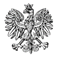 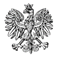 WPS-IV.431.1.35.2022.MSPani Ilona KuberaKierownikGminnego Ośrodka Pomocy Społecznejw BrochowieBrochów 125, 05-088 BrochówWYSTĄPIENIE POKONTROLNENa podstawie art. 197b w związku z art. 186 pkt 3 ustawy z dnia 9 czerwca 2011 r. 
o wspieraniu rodziny i systemie pieczy zastępczej (Dz. U. z 2022 r. poz. 447, z późn. zm.), zwanej dalej ustawą, oraz zgodnie z Planem Kontroli Zewnętrznych Mazowieckiego Urzędu Wojewódzkiego na rok 2022, zespół w składzie: Monika Stefańska – starszy inspektor wojewódzki i Monika Zambrzycka – starszy inspektor wojewódzki, Wydziału Polityki Społecznej Mazowieckiego Urzędu Wojewódzkiego w Warszawie, przeprowadzili w terminie 11-13 lipca 2022 r. kontrolę kompleksową w trybie zwykłym w Gminnym Ośrodku Pomocy Społecznej w Brochowie, zwanym dalej Ośrodkiem. Zakres kontroli obejmował: zapewnienie rodzinie przeżywającej trudności w wypełnianiu funkcji opiekuńczo-wychowawczych wsparcia oraz pomocy asystenta rodziny, w okresie od 1 stycznia 2021 r. do dnia kontroli. Na podstawie art. 197d ww. ustawy oraz na podstawie rozporządzenia Ministra Pracy 
i Polityki Społecznej z dnia 21 sierpnia 2015 r. w sprawie przeprowadzania kontroli przez wojewodę oraz wzoru legitymacji uprawniającej do przeprowadzenia kontroli (Dz. U. poz. 1477) przekazuję niniejsze wystąpienie pokontrolne.Wojewoda Mazowiecki pozytywnie pomimo nieprawidłowości ocenił sposób organizacji 
i realizacji przez Ośrodek zadań wynikających z ustawy o wspieraniu rodziny i systemie pieczy zastępczej, w tym:zapewnienie warunków organizacyjno-kadrowych do realizacji zadania z zakresu wspierania rodziny,poprawność sporządzanej sprawozdawczości,prawidłowość, adekwatność i efektywność udzielanej pomocy i wsparcia rodzinie przeżywającej trudności w wypełnianiu funkcji opiekuńczo-wychowawczych przez działania prowadzone w formie pracy z rodziną lub pomocy w opiece i wychowaniu dziecka,realizację obowiązku wspierania rodziny przeżywającej trudności w wypełnianiu funkcji opiekuńczo-wychowawczych w zakresie ustalonym ustawą, w związku 
z wystąpieniem stanu epidemii,wywiązywanie się z obowiązku wynikającego z ustawy z dnia 4 listopada 2016 r. 
o wsparciu kobiet w ciąży i rodzin ,,Za życiem” (Dz.U. z 2020 r. poz. 1329).Rodzinie przeżywającej trudności w wypełnianiu funkcji opiekuńczo-wychowawczych wójt zapewnia wsparcie w formie: pracy z rodziną, pomocy w opiece i wychowaniu dziecka. 
Rada Gminy Brochów Uchwałą Nr XXXVIII/277/2018 z 30 stycznia 2018 r. nadała Statut Gminnemu Ośrodkowi Pomocy Społecznej w Brochowie. W statucie wskazano, że Ośrodek realizuje też zadania wynikające z ustawy o wspieraniu rodziny i systemie pieczy zastępczej oraz z ustawy o wsparciu kobiet w ciąży i rodzin ,,Za życiem”. W § 10 statutu zapisano, że: ,,Ośrodkiem kieruje jednoosobowo Kierownik, który odpowiada za całokształt działalności Ośrodka i gospodarkę finansową Ośrodka oraz reprezentuje go na zewnątrz”, natomiast 
w § 13 ustalono, że: ,,W razie nieobecności Kierownika, zadania związane z zarządzaniem Ośrodkiem wykonuje pisemnie upoważniony przez niego pracownik Ośrodka”.Zarządzeniem Nr 5.2018 Kierownika Gminnego Ośrodka Pomocy Społecznej w Brochowie 
z dnia 01.09.2018 r. przyjęto Regulamin Organizacyjny Ośrodka. W § 5 zapisano, że Schemat organizacyjny Ośrodka określa załącznik nr 1 do niniejszego Regulaminu, który nie został załączony. W składzie osobowym Ośrodka wyszczególniono stanowisko asystenta rodziny oraz uwzględniono jego zadania, które nie wyczerpywały pełnego katalogu wynikającego 
z art. 15 ust. 1 ustawy o wspieraniu rodziny i systemie pieczy zastępczej.  
Od 01.09.2015 r. pełniła Pani obowiązki Kierownika Ośrodka, a z dniem 01.02.2016 r. objęła stanowisko Kierownika. Posiadała Pani upoważnienia do prowadzenia postępowań 
w sprawach z zakresu wspierania rodziny i do wydawania w tych sprawach decyzji oraz do prowadzenia postępowań wynikających z Ustawy o wsparciu kobiet w ciąży i rodzin ,,Za życiem”.Zgodnie z art. 28a ustawy, wójt sprawuje kontrolę nad podmiotami organizującymi pracę 
z rodziną oraz placówkami wsparcia dziennego. W Ośrodku nie przeprowadzono kontroli 
w tym zakresie.
Gminny Program Wspierania Rodziny opracowany na lata 2019 -2021, został przyjęty uchwałą nr XI/64/2019 Rady Gminy Brochów z 07 sierpnia 2019 r. Program został poprzedzony diagnozą lokalnych potrzeb rodzin i dzieci. W harmonogramie określono miejsce realizacji programu, czas przeznaczony na jego realizację, wyszczególniono adresatów programu, koordynatora oraz realizatorów. Jako cel główny wyznaczono: Wspieranie rodzin mających problemy z wypełnieniem swoich funkcji opiekuńczo-wychowawczych oraz stworzenie optymalnych warunków do wychowania dzieci 
w środowisku rodziny biologicznej. Wyznaczono 4 cele szczegółowe: 1.Wspieranie rodzin przeżywających trudności w wypełnianiu funkcji opiekuńczo-wychowawczych poprzez rozwijanie w tych rodzinach umiejętności; 2.Wzmocnienie roli i funkcji rodziny przez rozwój usług i form wsparcia na rzecz rodzin; 3.Dążenie do reintegracji rodzin; 4.Usprawnienie współpracy podmiotów działających na rzecz rodzin. Cele programu w swej realizacji zakładały: nazwę działania, okres realizacji, podmiot realizujący, wskaźniki realizacji oraz źródła finansowania. Program przewidywał także monitoring i ewaluację. Wskazano, że 
w ramach jego realizacji gromadzone będą informacje, które pozwolą na ocenę postępów, wskażą dalsze potrzeby i zrekonstruują działania, które mają dać informację zwrotną pozwalającą na określenie i wprowadzenie dodatkowych zmian w programie. 
W trakcie prowadzonego postępowania kontrolnego wyjaśniła Pani, że Gminny Program Wspierania Rodziny w Gminie Brochów na lata 2022-2024 został przyjęty uchwałą 
nr LIII/298/2022 z 29 lipca 2022 r. Należy zaznaczyć, iż oba programy nie różnią się od siebie, zostały tylko uaktualnione dane liczbowe. Zapewnienie warunków organizacyjno-kadrowych do realizacji zadania z zakresu wspierania rodziny  Od 01.09.2017 r. do dnia kontroli gmina zatrudniała tą samą osobę na stanowisku asystenta rodziny na umowę o pracę w pełnym wymiarze czasu pracy. 
Asystent posiadał kwalifikacje określone w art. 12 ust. 1 pkt 1 ustawy a także spełniał wymogi zawarte w art. 12 ust. 1 pkt 2-4. W kontrolowanym okresie asystent rodziny nie podnosił swoich kwalifikacji zawodowych w zakresie pracy z dziećmi i z rodziną. Przedstawiony zakres czynności nie zawierał pełnego katalogu zadań wymienionych w art. 15 ust. 1 ustawy. W trakcie kontroli podjęła Pani czynności w zakresie sprawdzenia asystenta rodziny w Rejestrze Sprawców Przestępstw na Tle Seksualnym, czego wymaga art. 21 ust. 1 ustawy z dnia 13 maja 2016 r. o przeciwdziałaniu zagrożeniom przestępczością na tle seksualnym (Dz. U. z 2020 r. poz. 152). Z okazanych dokumentów (umowy o pracę, zakresy obowiązków) oraz ustnych wyjaśnień Kierownika wynikało, że asystent nie miał wyznaczonego zadaniowego czasu pracy, czego wymaga art. 17 ust. 2 ustawy. Poinformowała Pani, że asystent codziennie podpisywał listę obecności oraz pracował w godzinach pracy Ośrodka. Należy zaznaczyć, iż forma zatrudnienia asystenta rodziny zakłada mobilność i dyspozycyjność. Art. 17 ust. 2 ustawy określa zakres prawnych form zatrudnienia asystenta rodziny.W trakcie kontroli poinformowała Pani, że z dniem 14 lipca 2022 r. zostanie rozwiązana umowa o pracę z asystentem, gdyż złożył w czerwcu 2022 r. wypowiedzenie z pracy. Kierownik zobowiązał się do podjęcia działań w kierunku poszukiwania nowego kandydata na ww. stanowisko. Poprawność sporządzanej sprawozdawczościStosownie do art. 176 pkt 6 ustawy oraz § 3 ust. 1 rozporządzenia Ministra Rodziny i Polityki Społecznej w sprawie sprawozdań rzeczowo-finansowych z wykonywania przez gminę zadań z zakresu wspierania rodziny i systemu pieczy zastępczej Ośrodek przekazał sprawozdanie za okres: od 1 stycznia do 30 czerwca 2021 r. i od 1 lipca do 31 grudnia 2021 r. xxxxxxxxxxxxxxx xxxxxxxxxxxxxxxxxxxxxxxxxxxxxxxxxxxxxxxxxxxxxxxxxxxxxxxxxxxxxxxxxxxxxxxxxxxxxxxxxxxxxxxxxxxxxxxxxxxxxxxxxxxxxxxxxxxxxxxxxxxxxxxxxxxxxxxxxxxxxxxxxxxxxxxxxxxxxxxxxxxxxxxxxxxxxxxxxxxxxxxxxxxxxxxxxxxxxxxxxxxxxxxxxxxxxxxxxxxxxxxxxxxxxxxxxxxxxxxxxxxxxxxxxxxxxxxxxxxxxxxxxxxxxxxxxxxxxxxxxxxxxxxxxxxxxxxxxxxxxxxxxxxxxxxxxxxxxxxxxxxxxxxxxxxxxxxxxxxxxxxxxxxxxxxxxxxxxxxxxxxxxxxxxxxxxxxxxxxxxxxxxxxxxxxxxxxxxxxxxxxxxxxxxxxxxxxxxxxxxxxxxxxxxxxxxxxxxxxxxxxxxxxxxxxxxxxxxxxxxxxxxxxxxxxxxxxxxxxxxxxxxxxxxxxxxxxxxxxxxxxxxxxxxxxxxxxx Dane zamieszczone w sprawozdaniu rzeczowo-finansowym nie były zgodne z danymi zawartymi 
w rocznym sprawozdaniu z działalności ośrodka za 2021 r.  
Art. 179 ustawy nakłada na wójta obowiązek złożenia radzie gminy do 31 marca każdego roku rocznego sprawozdania z realizacji zadań z zakresu wspierania rodziny oraz przedstawia potrzeby w tym zakresie. Całość materiału przedkładanego radzie gminy powinna być opracowana przez podmiot, który faktycznie odpowiada za realizację zadania w gminie, 
a zatem przez Ośrodek. 
W trakcie kontroli okazała Pani dokument pn. Sprawozdanie z działalności Gminnego Ośrodka Pomocy Społecznej w Brochowie za rok 2021., które zostało przedstawione na LI Sesji Rady Gminy Brochów w dniu 27 maja 2022 r. Wskazać należy, że obowiązek złożenia radzie gminy powyższego sprawozdania wynikał z art. 110 ust. 9 ustawy o pomocy społecznej. W sprawozdaniu ujęto jedynie poz. pn. Realizacja Gminnego Programu Wspierania Rodziny. Nie można przyjąć, że ww. sprawozdanie spełnia wymogi zawarte w art. 179 ust. 1 ustawy.Prawidłowość, adekwatność i skuteczność udzielanej pomocy i wsparcia rodzinie przeżywającej trudności w wypełnianiu funkcji opiekuńczo-wychowawczych przez działania prowadzone w formie pracy z rodziną lub pomocy w opiece i wychowaniu dzieckaWspieranie rodziny przeżywającej trudności w wypełnianiu funkcji opiekuńczo-wychowawczych to zespół planowanych działań, mających na celu przywrócenie rodzinom zdolności do wypełniania tych funkcji, dlatego w pierwszej kolejności konieczne jest rzetelne zdiagnozowanie problemu. 
Na gminie skupia się nie tylko udzielanie pomocy rodzinie przeżywającej trudności, ale też prowadzenie monitoringu sytuacji dziecka z rodziny zagrożonej kryzysem lub przeżywającej trudności w wypełnianiu funkcji opiekuńczo-wychowawczych. W celu realizacji tego zadania istotne jest dokonywanie analizy i oceny zjawisk mających wpływ na sytuację osób wymagających wsparcia w środowisku lokalnym, wskazanie aktywności przy identyfikowaniu i monitorowaniu osób i rodzin wymagających pomocy, 
w szczególności:ustalenie zasad postępowania odnośnie wymiany informacji dotyczącej rodzin 
z problemami,stosowanie procedur weryfikowania własnych informacji i ustalenia wspólnych działań,wykorzystanie innych możliwości, odnośnie dotarcia do wszystkich osób potrzebujących pomocy i wsparcia.W okresie kontrolnym Gmina Brochów zapewniała rodzinom przeżywającym trudności 
w wypełnianiu funkcji opiekuńczo-wychowawczych pomoc asystenta rodziny. Wprowadziła Pani Zarządzeniem nr 17.2017 z dnia 29 stycznia 2017 r. ,,Procedury postępowania pracownika socjalnego oraz asystenta rodziny w przypadku rodzin przeżywających trudności w wypełnianiu funkcji opiekuńczo-wychowawczych.” Wspomniane procedury dotyczyły organizacji pracy z rodziną, wymieniały zadania asystenta rodziny i pracownika socjalnego. Należy dodać, że zadania asystenta rodziny nie wyczerpywały pełnego katalogu zadań wymienionych w art. 15 ust. 1 ustawy. Nie było też wzorów dokumentów niezbędnych asystentowi do pracy. Z pisemnych odpowiedzi udzielonych przez Kierownika wynika, że informacje o rodzinach z problemami w wypełnianiu funkcji opiekuńczo-wychowawczych Ośrodek pozyskiwał od przedstawicieli podmiotów, z którymi współpracuje. Najczęściej okazją do spotkań i wymiany informacji były posiedzenia Zespołu Interdyscyplinarnego, grup roboczych, Gminnej Komisji Rozwiązywania Problemów Alkoholowych, w których uczestniczyli przedstawiciele wielu instytucji. Pracownicy Ośrodka pozostawali również 
w stałym kontakcie, zarówno osobistym jak i telefonicznym z pedagogami szkolnymi, pielęgniarkami, kuratorami sądowymi, dzielnicowymi. Ważnym źródłem informacji dla pracowników było również środowisko lokalne, głównie sąsiedzi, sołtysi.Na dzień kontroli nie opracowano procedury dotyczącej zasad współpracy i sprawnej wymiany informacji pomiędzy Ośrodkiem a poszczególnymi instytucjami i organizacjami zaangażowanymi w udzielanie wsparcia rodzinom. Biorąc pod uwagę art. 7 ustawy 
o wspieraniu rodziny i systemie pieczy zastępczej należałoby przyjąć ww. zasady. Istotnym wydaje się też wprowadzenie procedur weryfikowania tych informacji i ustaleń wspólnych działań oraz wykorzystanie innych możliwości w celu dotarcia do takich rodzin. 
Zgodnie z art. 9 ustawy, ,,rodzina może otrzymać wsparcie przez działania:1) instytucji i podmiotów działających na rzecz dziecka i rodziny,2) placówek wsparcia dziennego,3) rodzin wspierających”.Gmina nie obejmowała rodzin przeżywających trudności w wypełnianiu funkcji opiekuńczo-wychowawczych pomocą rodzin wspierających. Na terenie Gminy Brochów nie funkcjonuje placówka wsparcia dziennego. Z pisemnych informacji udzielonych od Pani podczas kontroli wynika, że rodziny przeżywające trudności w wypełnianiu funkcji opiekuńczo-wychowawczych korzystały 
z porad: psychologa - terapeuty pełniącego dyżury w Punkcie Konsultacyjno-Informacyjnym przy Urzędzie Gminy w Brochowie; radcy prawnego pełniącego dyżur w Urzędzie Gminy 
w Brochowie; pedagogów szkolnych, psychologów szkolnych oraz specjalistów (psycholog, terapeuta, mediator) z Powiatowego Centrum Pomocy Rodzinie w Sochaczewie. W gminnym programie wspierania rodziny na lata 2019-2021 wskazano ww. jako partnerów 
i realizatorów. W programie uwzględniono także ,,Kartę monitoringu Gminnego Programu Wspierania Rodziny”, która przewidywała zbieranie danych m.in. na temat różnych form wsparcia i poradnictwa specjalistycznego jak: terapia uzależnień, terapia dla ofiar i sprawców przemocy w rodzinie, pomoc psychologa i pedagoga. Z analizowanej dokumentacji wynika, że Ośrodek nie gromadził informacji na dany temat. Nie znana jest liczba osób korzystających ze specjalistycznego wsparcia oferowanego przez Ośrodek. Dokumentacja prowadzona przez asystenta rodziny świadczyła o współpracy z innymi specjalistami 
i instytucjami pracującymi na rzecz dziecka i rodziny, np. (pedagog, psycholog, dzielnicowy, szkoła, sąd, inne ośrodki pomocy społecznej). Nie ma natomiast dokumentów potwierdzających wywiązanie się z obowiązku wynikającego z art. 15 ust.1 pkt 2 ustawy. 
xxxxxxxxxxxxxxxxxxxxxxxxxxxxxxxxxxxxxxxxxxxxxxxxxxxxxxxxxxxxxxxxxxxxxxxxxxxxxxxxxxxxxxxxxxxxxxxxxxxxxxxxxxxxxxxxxxxxxxxxxxxxxxxxxxxxxxxxxxxxxxxxxxxxxxxxxxxxxxxxxxxxxxxxxxxxxxxxxxxxxxxxxxxxxxxxxxxxxxxxxxxxxxxxxxxxxxxxxxxxxxxxxxxxxxxxxxxxxxxxxxxxxxxxxxxxxxxxxxxxxxxxxxxxxxxxxxxxxxxxxxxxxxxxxxxxxxxxxxxxxxxxxxxxxxxxxxxxxxxxxxxxxxxxxxxxxxxxxxxxxxxxxxxxxxxxxxxxxxxxxxxxxxxxxxxxxxxxxxxxxxxxxxxxxxxxxxxxxxxxxxxxxxxxxxxxxxxxxxxxxxxxxxxxxxxxxxxxxxxxxxxxxxxxxxxxxxxxxxxxxxxxxxxxxxx Dokumentacja sporządzona przez asystenta rodziny gromadzona była w indywidualnych teczkach prowadzonych dla każdej rodziny. Przydzielenie asystenta rodziny następowało po przeprowadzeniu wywiadu środowiskowego, zgodnie z art. 11 ust. 1 ustawy, na wniosek pracownika socjalnego oraz za zgodą rodziny. Asystent prowadził następującą dokumentację: diagnoza sytuacji rodziny i identyfikacja problemów, plan pracy z rodziną, okresowa ocena pracy asystenta rodziny, karta pracy asystenta rodziny, harmonogram realizacji usługi, ewaluacja końcowa pracy asystenta rodziny oraz notatki służbowe. Asystent kontaktował się ze specjalistami oraz osobami i instytucjami świadczącymi pomoc dziecku i rodzinie, takimi jak: pedagog szkolny, terapeuta uzależnień, psycholog, dzielnicowy, kurator sądowy, dyrektor szkoły, pielęgniarka. Z analizy przedstawionej dokumentacji wynika, iż asystent służył rodzinom radą i wsparciem, udzielał pomocy w poprawie sytuacji życiowej, w zdobywaniu stosownych umiejętności czy w pokonywaniu problemów oraz towarzyszył w przeżywaniu trudnych sytuacji życiowych. Asystent rodziny sporządzał plany pracy z rodziną we współpracy z członkami rodziny i z pracownikiem socjalnym. Należy dodać, iż w przypadku dzieci umieszczonych poza rodzinami biologicznymi, w myśl art. 15 ust. 1 pkt 2 ustawy asystent powinien sporządzać plan pracy z rodziną w ten sposób, aby był skoordynowany z planem pomocy dziecku umieszczonemu w pieczy zastępczej. W takich sytuacjach w celu opracowania planu pracy z rodziną, zadaniem asystenta rodziny jest współpraca nie tylko z członkami rodziny ale też z koordynatorem rodzinnej pieczy zastępczej. Plany pracy określały cele i działania zmierzające do przezwyciężenia trudnej sytuacji występującej w rodzinie oraz zasoby członków rodziny, wskazywały też osoby odpowiedzialne za wykonanie zadania oraz przewidywany termin na ich realizację. Cele główne jak i szczegółowe były stawiane adekwatnie do panującej w rodzinie sytuacji i aktualizowane w zależności od zaistnienia nowych okoliczności i problemów. Asystent dokonywał okresowej oceny sytuacji rodziny nie rzadziej niż co pół roku. Druk 
o nazwie Sprawozdanie/okresowa ocena pracy asystenta – nie przewidywał akceptacji/podpisu kierownika Ośrodka. Ustalono, że kierownik nie zapoznawał się 
z okresową oceną sytuacji rodziny. W przypadku rodzin, z których dzieci umieszczone były w pieczy zastępczej, asystent nie współpracował z koordynatorem rodzinnej pieczy zastępczej, nie uczestniczył w posiedzeniach Zespołów do spraw okresowej oceny sytuacji dziecka. Asystent rodziny realizował obowiązek wynikający z art. 15 ust. 1 pkt 16 ustawy. W okresie objętym kontrolą monitorowaniem xxxxxxxxxxxxxxx, przy czym okres ten trwał średnio 6 miesięcy a kontakty odbywały się najczęściej 1-4 razy w miesiącu. Rozmowy z rodzinami były dokumentowane w postaci notatek służbowych. Wyjaśniła Pani, że w przypadku rodzin, które nie chciały podjąć pracy z asystentem, kierowano wniosek do sądu z prośbą o wgląd 
w sytuację rodziny. Asystent w karcie pn. Harmonogram realizacji usługi nie uzupełniał rubryki wskazującej na realizowany czas pracy. Dokument ten uwzględniał następujące dane: datę wizyty, godziny wizyty i miejsce wizyty, opis wykonywanych czynności oraz uwagi. Niemożliwym jest ustalenie czasu pracy asystenta poświęconego na bezpośrednią pracę z rodzinami z uwagi na brak wpisów dot. czasu pracy.Realizacja obowiązku wspierania rodziny przeżywającej trudności w wypełnianiu funkcji opiekuńczo-wychowawczych w zakresie ustalonym ustawą, w związku 
z wystąpieniem stanu epidemii.W trakcie kontroli ustalono, że asystent rodziny cały czas prowadził pracę z rodzinami 
w miejscu ich zamieszkania, z zachowaniem wszelkich środków bezpieczeństwa. Realizował plan pracy z rodziną i udzielał niezbędnego wsparcia. W przypadku braku możliwości bezpośredniej pracy, utrzymywał stały kontakt telefoniczny z rodzinami. Zarządzeniem Kierownika nr 1.2020 z 10 marca 2020 r. wprowadzono procedurę w sprawie przeciwdziałania rozprzestrzenianiu się koronawirusa SARS-CoV-2 wśród pracowników 
i podopiecznych Gminnego Ośrodka Pomocy Społecznej w Brochowie. Podjęte przez Ośrodek działania miały na celu zminimalizowanie niebezpieczeństwa zakażenia się koronawirusem przez pracowników i klientów Ośrodka przy jednoczesnym zapewnieniu odpowiednich standardów udzielanej pomocy. 5. Wywiązywanie się z obowiązku wynikającego z ustawy z dnia 4 listopada 2016 r. 
o wsparciu kobiet w ciąży i rodzin ,,Za życiem” (Dz.U. z 2020 r. poz. 1329).Ustawa o wsparciu kobiet w ciąży i rodzin „Za życiem” wprowadziła nowe zadania dla asystenta rodziny, który ma odgrywać rolę koordynatora i przewodnika rodzin po systemie oferowanego wsparcia. Rolą asystenta rodziny jest koordynacja poradnictwa 
w zakresie: przezwyciężania trudności w pielęgnacji i wychowywaniu dziecka, wsparcia psychologicznego, pomocy prawnej, w szczególności w zakresie praw rodzicielskich 
i uprawnień pracowniczych, dostępu do rehabilitacji społecznej i zawodowej oraz świadczeń opieki zdrowotnej. W Ośrodku nie została wprowadzona procedura koordynacji asystenta rodziny, która jest przewidziana w ramach realizacji ustawy z dnia 4 listopada 2016 r. 
o wsparciu kobiet w ciąży i rodzin ,,Za życiem”. Xxxxxxxxxxxxxxxxxxxxxxxxxxxxxxxxxxxxxxxxxx xxxxxxxxxxxxxxxxxxxxxxxxxxxxxxxxxxxxxxxxxxxxxxxxxxxxxxxxxxxxxxxxxxxxxxxxxxxxxxxxxxxxxxxxxxxxxxxxxxxxxxxxxxxxxxxxxxxxxxxxxxxxxxxxxxxxxxxxxxxxxxxxxxxxxxxxxxxxxxxxxxxxxxxxxxxxxxxxxxxxxxxxxxxxxxxxxxxxxxxxxxxxxxxxxxxxxxxxxxxxxxxxxxxxxxxxxxxxxxxxxxxxxxx. Rodzina została poinformowana przez pracownika socjalnego o możliwości uzyskania wsparcia asystenta rodziny, jednak nie wyraziła zgody na skorzystanie z ww. formy pomocy. Podpisała stosowne oświadczenie a z przeprowadzonej rozmowy pracownik socjalny sporządził notatkę służbową. Na podstawie art. 197 d ustawy z dnia 9 czerwca 2011 r. o wspieraniu rodziny i systemie pieczy zastępczej oraz na podstawie rozporządzenia Ministra Pracy i Polityki Społecznej 
z dnia 21 sierpnia 2015 r. w sprawie przeprowadzania kontroli przez wojewodę oraz wzoru legitymacji uprawniającej do przeprowadzania kontroli i wobec stwierdzonych nieprawidłowości kieruję do Pani Kierownik następujące zalecenia pokontrolne:dopracować procedury określające standardy pracy asystenta rodziny, które staną się podstawą udoskonalenia stosowanych metod pracy i przyczynią się do podejmowania adekwatnych i zaplanowanych działań, w tym umożliwią ocenę efektywności pracy;uwzględnić wskazania zawarte w art. 17 ust. 2 ustawy, dotyczące zatrudnienia asystenta rodziny w ramach stosunku pracy w systemie zadaniowego czasu pracywypełniać obowiązek wskazany w art. 15 ust. 1 pkt 2 ustawy, opracowywać we współpracy z członkami rodziny i z koordynatorem rodzinnej pieczy zastępczej plan pracy z rodziną, który powinien być skoordynowany z planem pomocy dziecku umieszczonemu w pieczy zastępczej;dochowywać staranności przy przekazywaniu danych w sporządzanej sprawozdawczości z zakresu wspierania rodziny;wypełniać obowiązek wynikający z art. 179 ust. 1 ustawy w zakresie przedstawiania radzie gminy rocznego sprawozdania z realizacji zadań z zakresu wspierania rodziny oraz przedstawienia potrzeb związanych z realizacją zadań z ww. zakresu.Uwagi i wnioski pokontrolnePonadto zwracam uwagę na potrzebę:realizowania obowiązku, o którym mowa w art. 12 ust. 2 ustawy, polegającego na systematycznym podnoszeniu kwalifikacji przez asystenta rodziny; uzupełnienia regulaminu Ośrodka o schemat organizacyjny, wskazany w § 5 tego regulaminu;wypracowania mechanizmów identyfikowania wszystkich rodzin przeżywających trudności w wypełnianiu funkcji opiekuńczo-wychowawczych, w celu objęcia ich wsparciem w formie pracy z rodziną lub pomocy w opiece i wychowaniu dziecka;przyjęcia zasad współpracy i sprawnej wymiany informacji pomiędzy Ośrodkiem, a poszczególnymi instytucjami i podmiotami zaangażowanymi w udzielanie wsparcia rodzinom;podjęcia działań w celu nawiązania współpracy z rodzinami, które mogłyby stanowić rodzinę wspierającą dla rodzin przeżywających trudności w pełnieniu funkcji opiekuńczo-wychowawczych.PouczenieZgodnie z art. 197d ustawy z dnia 9 czerwca 2011 r. o wspieraniu rodziny i systemie pieczy zastępczej (Dz. U. z 2022 r. poz. 447) oraz § 14 ust. 1 rozporządzenia Ministra Pracy i Polityki Społecznej z dnia 21 sierpnia 2015 r. w sprawie przeprowadzania kontroli przez wojewodę oraz wzoru legitymacji uprawniającej do przeprowadzania kontroli (Dz. U. poz. 1477) kontrolowana jednostka może w terminie 7 dni od dnia otrzymania wystąpienia pokontrolnego, zgłosić do Wojewody Mazowieckiego zastrzeżenia do wydanego wystąpienia lub/i do zawartych w nim zaleceń pokontrolnych na adres: Mazowiecki Urząd Wojewódzki w Warszawie, Wydział Polityki Społecznej, plac Bankowy 3/5, 00-950 Warszawa.W przypadku nieuwzględnienia przez Wojewodę Mazowieckiego zastrzeżeń oraz w przypadku nie zgłoszenia zastrzeżeń do zaleceń, kontrolowana jednostka jest obowiązana w terminie 30 dni od otrzymania niniejszego wystąpienia pokontrolnego powiadomić wojewodę o sposobie realizacji uwag, wniosków i zaleceń.W przypadku uwzględnienia zastrzeżeń odpowiadając na zalecenia należy mieć na uwadze zmiany wynikające z powyższego faktu.Jednocześnie przypominam, że w przypadku osób, które nie realizują zaleceń pokontrolnych mają zastosowanie przepisy art. 198 ustawy o wspieraniu rodziny i systemie pieczy zastępczej.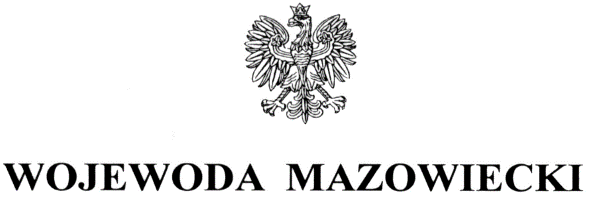 z up. WOJEWODY MAZOWIECKIEGOAnna KarpińskaZastępca Dyrektora Wydziału Polityki SpołecznejWydział Polityki Społecznej/podpisano bezpiecznym podpisem elektronicznymweryfikowanym ważnym kwalifikowanym certyfikatem/Starszy Inspektor WojewódzkiMonika StefańskaStarszy Inspektor WojewódzkiMonika Zakrzewska